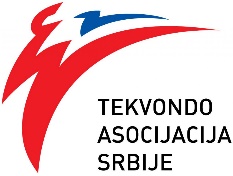 SUDIJSKA ORGANIZACIJA ZA BORBEPRIJAVA SUDIJA ZA odlazak na inostrana takmičenjaFormular prijave nacionalnih sudija koje su registrovane u TAS-u i internacionalnih sudija koje su registrovane u WT-u kao sudija Republike Srbije ima za cilj kako transparentnu prijavu i nepristrasan odabir sudija koje na najbolji način predstavljaju sudijsku organizaciju van matične države tako i omogućavanje nesmetanog funkcionisanja takmičenja u matičnoj državi ukoliko se ona poklapaju sa takmičenjima u inostranstvu za koje se sudija prijavljuje.Prijava se šalje na zvaničan mejl sudijske organizacije (tas.sudijskakomisija.borbe@gmail.com) za sva takmičenja koja se održavaju u inostranstvu za koja je dobijen lični ili poziv drugog karaktera a na kojima će gore navedena osoba izvršavati dužnosti sudije. Za takmičenja za koja sudijska komisija objavi prijavu na za to predviđenoj sudijskoj aplikaciji navedenoj u pravilniku sudijske organizacije i izvrši odabir sudija, nije potrebno popunjavati i slati formular.Prijava se takođe odnosi na sva takmičenja G1 i G2 ranking statusa sa izuzetkom takmičenja od G4 ranking nivoa i više, uključujući ali ne ograničavajući se na kontinentalna juniorska i kadetska prvenstva, Univerzijadu i takmičenja istog ili sličnog karaktera za koja je potrebno samo obavestiti predsednika sudijske komisije ili sudijsku komisiju putem mejla o pozivu i odlasku na dato takmičenje.Sudije se obavezuju da prijavu pošalju blagovremeno a u odnosu na datum dobijanja poziva za određeno takmičenje. Poslata prijava ne znači automatsko odobrenje odlaska na željeno takmičenje. Konačan odgovor sudijska komisija će dostaviti pismenim putem.Ime i prezimeRangEmailTelefonNaziv takmičenjaNaziv takmičenjaNaziv takmičenjaMesto i datum održavanjaDa li se takmičenje poklapa sa takmičenjem u kaledaru TAS-a?Da li se takmičenje poklapa sa takmičenjem u kaledaru TAS-a?Da li se takmičenje poklapa sa takmičenjem u kaledaru TAS-a?DA NE Ako DA, sa kojim?Datum